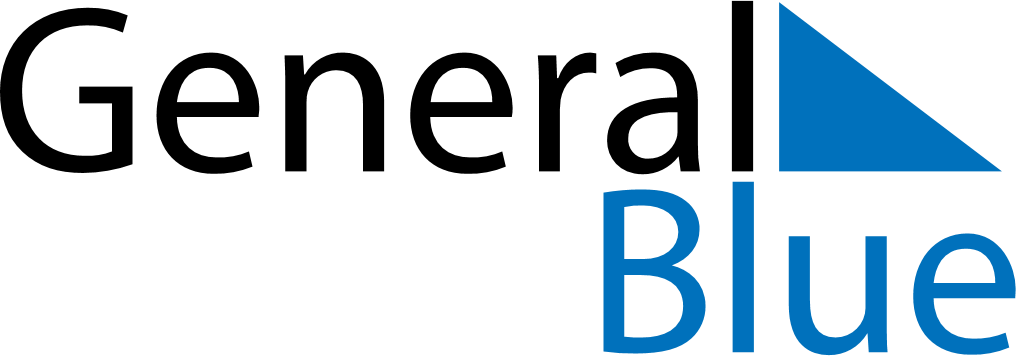 July 2021July 2021July 2021July 2021BahamasBahamasBahamasSundayMondayTuesdayWednesdayThursdayFridayFridaySaturday1223456789910Independence Day1112131415161617Independence Day (substitute day)18192021222323242526272829303031